教2017年12号                            东华大学教务处                             9月11日关于2017届本科毕业设计（论文）校外专家评审情况的通报一、基本情况根据“东华大学本科毕业设计（论文）工作规范（试行）”的要求，今年学校在全校2017届各专业中随机抽取9% 左右的毕业设计（论文）共302份，邀请同济大学、华东师范大学、中科院等高校、研究所及企业的同行专家进行了评审。总的来说，我校学生毕业设计（论文）阶段工作比较扎实，论文规范性较好，评分标准准确且论文装订规范，论文质量较好，论文校内平均得分82.8分，校外评审平均得分83.4，总体校外评分高于校内评分0.6分。校内外评分相差5分以内者170人，占评审总数的56.3%。校外专家对我校学生的毕业论文水平给予了充分的肯定。不少评审专家对我校的本科毕业设计（论文）的质量给予较高的评价，如中科院韩开亮研究员评审信息学院丁永生教授指导的李若莹同学毕业论文，评价为“选题符合专业培养目标，紧密结合教学、科研及生产实际情况；有独特见解，有一定使用价值；设计合理，理论分析与计算正确，实验数据可靠。”，评价极高；上海对外贸易大学刘永辉教授评审管理学院田增瑞教授指导的一名学生毕业论文，评价为“论文选题有意义，文献综述到位，选取外文翻译有借鉴性，使用的计量工作有说服力，写作规范，作者有非常扎实的金融学基础，尤其是金融计量能力较强。”，评价也很高。二、评阅具体情况1.共有116份申请校“优秀”的论文参加外评，外评成绩仍为“优”者有101份（占87.1%）、为“良”者14份（占12.9%），说明学院对申请校“优秀”论文，评分标准控制严格，这些论文质量普遍很高。2.本校评分高于外评10分以上的论文有16份，其中纺织学院1份、服装学院4份、管理学院2份、化学化工与生物学院1份、环境学院2份、机械学院1份、理学院3份、外语学院1份。本校评分低于外评10分以上的论文有29份。希望有关院系对外评分数低于校内评分较大的论文认真查找原因。3.存在的主要问题（1）论文规范性问题外评专家反映少数论文的规范性不够，英文翻译欠准确，英文摘要语法及表达不清，参考文献未标明出处，图表编号与文字不统一。（2）论文框架及内容问题外评专家反馈个别论文整体框架和具体层次安排欠合理，逻辑思路不够严密，论证内容和题目的切合度不够紧密，论文语句不够通顺。论文校内外评阅平均分详见图1，从图中可以看出，材料学院及信息学院的校外评阅成绩平均分高出校内的平均成绩较多；大部分学院校内外平均成绩接近；个别学院的校外平均评阅成绩比校内平均成绩低。外审论文的评分情况详见附表1。图1校内外平均成绩对比图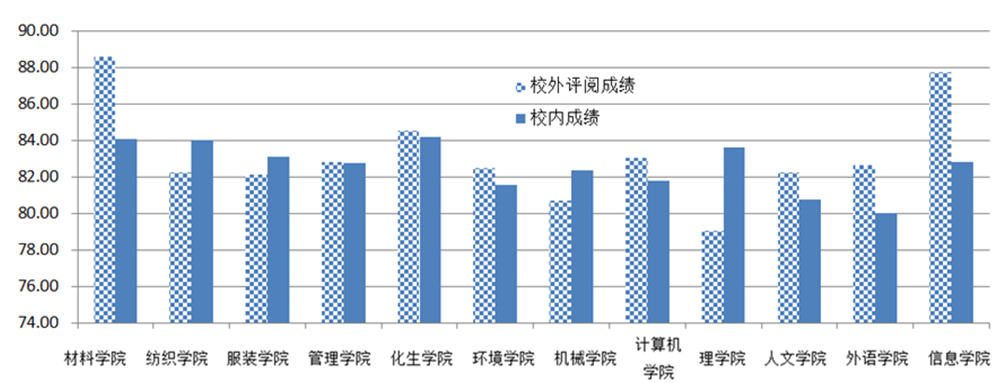 2018届本科生毕业设计（论文）选题、开题、预研工作将于12月份开展，各学院要针对本次外审出现的问题，组织相关教师认真分析总结，查找原因，采取措施，高度重视毕业设计（论文）工作，严把选题、审题关，按评分标准评审学生论文，严格按照“东华大学本科毕业设计（论文）工作规范”和“东华大学本科生毕业设计（论文）撰写规范”的要求，努力提高我校本科学生毕业论文的质量。附表 1东华大学2017届本科生毕业设计（论文）校内外评分对照表学院专业校外评阅成绩校内成绩论文题目材料学院复合材料与工程85.0 91.0 静电纺硫/碳多孔纳米复合纤维的制备及其电化学性能研究材料学院复合材料与工程90.0 74.0 连续碳纤维增强聚苯硫醚基（CF/PPS）航空复合材料的非等温结晶动力学材料学院复合材料与工程88.0 68.0 木材经碱处理后在DMSO/离子液体复合体系中的溶解性能及其薄膜制备材料学院高分子91.0 93.0 MWCNT/PNIPA/SA/Clay纳米复合凝胶纤维的制备材料学院高分子93.0 93.0 pH敏感含苯硼酸嵌段共聚物的合成与表征材料学院高分子91.0 90.0 铁盐对聚苯胺纳米结构与储能性能的影响材料学院高分子84.0 82.0 聚酰亚胺泡沫的制备及其隔热防护性能的研究材料学院高分子92.0 90.0 石墨烯/碳纳米管/聚苯胺复合材料的制备及其电化学性能研究材料学院高分子88.0 80.0 凹凸棒土基锂离子电池负极材料的制备及其性能研究材料学院高分子90.0 82.0 金属离子负载型含磷阻燃剂的合成及其改性PET的研究材料学院高分子91.0 82.0 氧化石墨烯/聚环氧乙烷氢键复合物纤维的制备与性能研究材料学院高分子92.0 82.0 羧甲基淀粉海绵的制备及其结构与性能的调控材料学院高分子（卓越班）85.0 84.0 氢键复合薄膜水热去润湿行为研究材料学院高分子（卓越班）89.0 85.0 二硫化镍-碳核壳复合负极材料的制备及其电化学性能研究材料学院高分子（卓越班）86.0 80.0 仿生增韧生物弹性体的制备和研究材料学院功能材料79.0 86.0 助磨剂对太阳能电池银浆用玻璃粉球磨效果的影响材料学院功能材料92.0 94.0 基于卟啉基的柔性多彩电致变色材料的制备及其性能研究材料学院功能材料91.0 88.0 稀土掺杂三氟化镧纳米材料的合成及光学性能测试材料学院功能材料81.0 75.0 SPS烧结制备掺Eu3+发光玻璃及其性能的研究材料学院无机非金属90.0 90.0 防眩屏幕的低氟蚀刻与酸抛工艺的研究材料学院无机非金属90.0 88.0 硫化铜纳米材料形貌的调控及光吸收性能材料学院无机非金属90.0 82.0 Ag2O/ZnO纳米棒阵列/CFC薄膜制备及其抗菌性研究材料学院无机非金属87.0 74.0 探讨FeS对矿渣微晶玻璃性能的影响材料学院无机非金属90.0 74.0 Bi2Te3纳米片及其热电材料的制备材料学院无机非金属91.0 92.0 Ni-Co-O/C复合材料的制备及电池性能研究纺织学院纺织工程（纺织国际贸易）83.0 87.3 羊绒羊毛纤维电镜照片的自动分析与测量浅析纺织学院纺织工程（纺织国际贸易）79.0 81.2 中国本土服装设计师品牌的发展研究--以Ge3.21品牌为例纺织学院纺织工程（纺织机电一体化）90.0 89.8 柔性可穿戴能源器件用静电纺纤维的设计制备纺织学院纺织工程（纺织品检验与商务）83.0 91.2 用于导电纺织品的银覆铜材料制备研究纺织学院纺织工程（纺织品检验与商务）75.0 81.5 超润湿性纤维多孔材料的制备及其重污油脱水性能表征研究纺织学院纺织工程（纺织品检验与商务）85.0 91.1 织物表面纳米粒子构筑改性纺织学院纺织工程（纺织品检验与商务）66.0 71.5 拉伸条件下纱线直径的测量方法研究纺织学院纺织工程（纺织品检验与商务）71.0 75.8 碟形静电纺丝喷头仿真设计与实验研究纺织学院纺织工程（纺织品检验与商务）82.0 86.0 网状互粘结构的纳米纤维膜制备及其防水透湿性能表征研究纺织学院纺织工程（纺织品检验与商务）87.0 82.7 《一种刷式静电纺丝工艺的参数最优化设计》纺织学院纺织工程（纺织品设计）72.0 80.4 智能型床上用品设计（纺织品设计专业）纺织学院纺织工程（纺织品设计）81.0 87.6 新中式装饰用大提花面料设计及应用纺织学院纺织工程（纺织品设计）77.0 78.4 座垫舒适性评价与产品设计纺织学院纺织工程（纺织品设计）88.0 87.2 植物拓染在纺织品设计中的应用纺织学院纺织工程（纺织与面料）82.0 87.5 壮锦元素大麻机织物的设计与性能研究纺织学院纺织工程（高技术纺织品）82.0 83.1 光催化用二氧化钛纳米纤维的制备及性能研究纺织学院纺织工程（高技术纺织品）92.0 91.9 聚乙烯醇溶液配制对其碳纳米管复合材料纱线的机电性能影响研究纺织学院纺织工程（高技术纺织品）88.0 87.0 改性尼龙6负载纳米银复合膜导电性能和过滤性能的研究纺织学院纺织工程（高技术纺织品）92.0 90.0 三维角连锁机织复合材料低速冲击损伤机理纺织学院纺织工程（针织与服装）88.0 88.7 中国古典风格与现代流行结合的针织服装款式设计纺织学院纺织工程（针织与服装）90.0 90.1 相变纤维与针织面料的性能研究纺织学院纺织工程（针织与服装）82.0 70.9 节日风格的棉麻服装时尚设计纺织学院纺织工程（针织与服装）80.0 66.0 汽车用碳纤维复合材料增强体制备与性能研究纺织学院非织造材料与工程89.0 90.7 熔喷非织造涂层疏水排气膜的制备纺织学院功能材料（生物医用纺织材料与技术）73.5 84.2 压力分布测量织物传感器的设计与评价服装学院表演（影视、戏剧）88.5 95.0 浅谈戏剧表演中演员对内部心里节奏的把握——以《雷雨》中周萍为例服装学院表演（影视戏剧）75.0 82.0 浅析戏剧表演中的规定情境服装学院表演（影视戏剧）81.0 75.0 浅谈舞台行动的三要素——以《雷雨》角色“周冲”为例服装学院产品设计75.0 86.4 家庭灭火应急设施的设计研究与实践服装学院产品设计73.0 81.3 可拆卸家具设计服装学院产品设计92.0 86.6 海洋生灵形态与帽饰的结合设计研究服装学院产品设计85.0 78.8 皮雕工艺在皮具包袋中的设计与应用服装学院服装设计与工程74.5 84.7 基于虚拟压力的女性调整型塑身衣舒适性分析服装学院服装设计与工程85.5 89.8 连体防护服构成对人体活动自由度的影响研究服装学院服装设计与工程86.0 88.7 服装企业供应链建模及业务流程优化案例研究服装学院服装设计与工程86.0 87.6 基于“千禧一代”消费行为的奢侈品电子商务研究服装学院服装设计与工程70.0 70.5 服装供应链的生态可持续性研究服装学院服装设计与工程93.0 91.1 基于三维展开的束裤结构参数化设计探究服装学院服装设计与工程88.0 84.2 国家电网冬季工作服着装舒适性评价与改进服装学院服装设计与工程87.0 78.0 服装款式设计对人体局部热传递的影响服装学院服装与服饰设计86.0 93.6 《科技与人性平衡思想在服装中的设计路径研究》服装学院服装与服饰设计75.0 82.1 基于康定斯基点线面理论的服装在场景中的移动路径研究服装学院服装与服饰设计84.0 87.4 《浅析对比组合手法在服装解构过程中重组的应用研究》服装学院服装与服饰设计85.0 87.4 《基于克利姆特装饰绘画风格的女装设计与运用》服装学院服装与服饰设计87.0 88.5 后数据时代特征在服装设计中的应用研究服装学院服装与服饰设计85.0 86.5 浅析基于旧衣回收的服装可持续设计服装学院服装与服饰设计79.0 75.6 论提花面料的缺陷肌理设计在创意女装中的运用服装学院服装与服饰设计82.0 71.5 几何图形在服装中的设计研究服装学院服装与服饰设计87.0 72.3 解构在现今服装设计中的运用服装学院服装与服饰设计（服装表演与服装设计）83.0 83.8 关于服装表演中走秀节奏的研究服装学院服装与服饰设计（纺织品设计方向）60.0 77.1 花园植物图案在室内纺织品设计中的运用服装学院服装与服饰设计（纺织品设计方向）76.0 85.4 《潮牌服饰图案中的手绘技法表现》服装学院服装与服饰设计（服装表演与服装设计）76.0 89.5 对服装表演中影响模特走位路线与定点的因素研究服装学院服装与服饰设计（中日合作）72.0 80.3 达达主义思想在毕业设计“daily practice日常练习”中的应用服装学院服装与服饰设计（中日合作）78.0 83.9 脸谱符号在服装设计中的应用与研究   服装学院服装与服饰设计（中日合作）90.0 86.5 中国柞茧绸在服饰设计中的创新运用服装学院服装与服饰设计（中日合作）82.0 78.2 日本流行音乐团体舞台演出服的设计研究服装学院服装与服饰设计（中日合作）90.0 86.2 巴斯尔裙撑的结构特点及其复原研究服装学院服装与服饰设计（中日合作）87.0 75.3 褶皱在《波纹》作品中造型装饰的设计与实践服装学院环境设计90.0 91.8 37温暖屋（设计）     灾后临时建筑的建造方法研究——以震后临时校舍快速建造的设计为例（论文）  服装学院环境设计82.0 81.2 潍坊八村老公房改造（设计）青年与老年集合住宅设计应用研究——以上海潍坊八村住房改造为例（论文）服装学院环境设计90.0 88.6 “超粒子”糖果公司办公空间设计（设计）基于品牌形象要素的办公空间设计研究——以上海印糖食品公司为例（论文）服装学院环境设计78.0 72.8 “光影序列”——改造型民宿设计（设计）线折稻城景区老建筑的民俗改造设计（论文）服装学院视觉传达设计70.0 79.0 摄影对广告传播效果的影响研究服装学院视觉传达设计78.0 81.0 手工皂品牌视觉形象的简约设计探索服装学院视觉传达设计89.0 88.8 关于“后人类”的实验短片设计服装学院视觉传达设计82.0 80.0 游戏主题元素在鞋品设计中的运用初探服装学院视觉传达设计90.0 86.0 城市旅游文化品牌的形象设计分析服装学院视觉传达设计84.0 74.0 插画设计表现方法浅析及主体性插画创作《热寂》服装学院数字媒体艺术82.0 88.3 基于移动媒体的动态绘本设计与表现研究——以毕业设计《鹅妈妈》为例服装学院数字媒体艺术80.0 85.0 移动端APP的情感化设计对用户满意度的影响服装学院数字媒体艺术87.0 88.4 汽车销售工具型APP的交互设计研究——以smart汽车销售APP为例服装学院数字媒体艺术78.0 79.0 企业如何在微信平台建立公众账号进行营销服装学院数字媒体艺术80.0 81.0 浅谈纪录片《小哥》的真实性与纪实性服装学院数字媒体艺术82.0 77.0 符号化设计在卡牌游戏-《月墓》中的应用探索服装学院艺术与科技86.0 87.8 无声电影博物馆设计（设计）对无声电影在展示中艺术表达的实践性探索（论文）  服装学院艺术与科技79.0 80.8 “UNDER THE BIG-TOP”——时光马戏团 麦当劳情景式主题展台设计（设计）情景化设计在商业展示中的运用及意义（论文）服装学院艺术与科技85.0 82.9 古典与现代的激烈碰撞——四合院式主题山庄（设计）论在现代空间设计中几何结构形态的应用（论文）管理学院财务管理78.0 87.0 品牌并购会为并购方股东创造财富吗？管理学院财务管理78.0 81.0 管理层权力与股权激励方式选择的关系研究管理学院财务管理75.0 77.0 跨国并购中财务风险与内部控制关系研究——来自中国上市公司的经验证据管理学院财务管理85.0 86.0 会计师事务所合并对审计质量影响的研究——基于华普天健合并的分析管理学院财务管理87.0 86.0 中小板上市公司政府补助与投资效率研究管理学院电子商务74.0 79.0 A企业项目管理自动化办公系统设计管理学院电子商务86.0 85.0 众筹网项目关键词与项目成败和趋势值的关联规则分析管理学院工商管理77.0 82.7 迪卡侬在中国市场的品牌提升策略研究管理学院工商管理92.0 89.0 家族企业继承人学业发展的影响因素研究管理学院国际贸易68.0 81.0 人民币贬值我国服装出口影响的实证分析管理学院会计80.0 88.0 双级股权结构在京东集团的应用与效果研究管理学院会计85.0 87.0 上市公司财务重述及后果研究——以华锐风电为例管理学院会计学72.0 80.0 平衡计分卡的绩效管理研究——以A化妆品公司为例管理学院会计学73.0 79.0 房地产上市公司财务风险识别及其成因研究——以万通地产为例管理学院会计学82.0 76.0 雅戈尔集团股份有限公司财务绩效评价研究管理学院会计学80.0 70.0 电商企业的盈利模式及其财务评价研究——以苏宁云商为例管理学院会计学80.0 68.0 上市公司舞弊方式及动因分析——来自东芝的其实管理学院会展经济与管理77.0 78.0 展商重复参展决策行为影响因素实证研究管理学院会展经济与管理82.0 75.0 基于平台经济理论的会展战略合作新模式探索管理学院金融130173.0 81.3 我国商业票据利率与货币市场基准利率相关性实证研究管理学院金融130184.0 76.5 我国资本外逃的成因分析及对策建议管理学院金融130290.0 86.4 我国商业银行开展投行业务风险及对策研究管理学院金融130275.0 68.1 互联网金融时代下的P2P网贷风险问题研究管理学院金融130386.0 80.1 我国商业银行非利息收入构成对比分析管理学院金融130380.0 71.5 资产证券化对商业银行流动性影响探究管理学院金融130496.0 88.7 黑色系商品期货价格波动的风险度量研究管理学院金融130490.0 79.9 非商业性持仓与期货白银价格关系探究及套利分析管理学院金融学87.0 87.9 结构突变条件下已实现波动率组合预测的实证研究管理学院金融学88.0 87.7 私募股权基金对我国中小企业价值影响的研究管理学院金融学89.0 87.5 我国创业板IPO抑价主要影响因素分析 ——基于创业板与主板对比的角度管理学院金融学94.0 87.5 存款保险制度对我国商业银行利润影响的前景分析管理学院旅游管理80.5 79.0 全域旅游视角的上海行业博物馆发展策略研究管理学院旅游管理82.0 79.0 基于用户体验的景区旅游网站评价体系及功能优化研究管理学院旅游管理90.0 86.0 杭州和台湾花莲景区型民宿游客体验对比研究—基于网络评价的内容分析管理学院市场营销75.0 82.2 虚拟品牌社群认同到品牌忠诚的影响路径研究管理学院市场营销91.0 92.9 声音频率和颜色亮度的交叉模式效应在网络购物两阶段中的变化管理学院市场营销86.0 87.6 基于群体认同网红直播营销的消费者行为意向研究管理学院市场营销89.0 90.0 基于微博平台的用户生成内容对消费者品牌意向的影响管理学院市场营销90.0 87.2 客户保持策略对化妆品行业消费者品牌态度的影响研究管理学院市场营销83.0 76.5 产品颜色联想与颜色偏好对消费者购买决策的影响研究管理学院市场营销77.0 68.5 明星代言对消费者购买意向的影响管理学院物流管理74.0 83.0 A银行物流金融项目风险评估优化管理学院物流管理91.0 93.0 考虑随机灾害事件的中央血库选址与库存规划研究管理学院物流管理81.0 80.0 农产品供应链金融中农户的信用风险评估-从A银行角度管理学院物流管理85.0 82.0 基于BP神经网络的物流配送中心订单预测管理学院信息管理与信息系统76.5 92.0 复杂银行网络仿真系统的分析与设计管理学院信息管理与信息系统74.0 84.0 创新型科技产品众筹平台分析与设计管理学院信息管理与信息系统86.0 91.0 双跑道机场场面调度模型及优化算法研究管理学院信息管理与信息系统90.0 92.0 在线服装零售中消费者评论的分析本体构建方法研究管理学院信息管理与信息系统90.0 90.0 设计师品牌产品订货决策系统的分析与设计管理学院信息管理与信息系统91.0 91.0 寨卡病毒病临床诊治信息管理系统分析与设计管理学院信息管理与信息系统83.0 80.0 基于决策树分类算法的服装推荐系统的分析与设计化生学院轻化工程81.0 82.0 双氧水/四乙酰核糖活化体系棉针织物漂白工艺研究化生学院轻化工程（卓越）87.0 90.0 Ce（Ⅲ）掺杂BiOI的制备及其光催化活性研究化生学院轻化工程（卓越）81.0 82.0 阳离子活性染料的染色性能研究化生学院轻化工程（卓越）84.0 84.0 涤纶表面耐久性纳米银层的构建及抗静电性能的研究化生学院轻化工程（卓越）90.0 89.0 碳化棉织物基复合电极材料的制备及其性能化生学院生物材料90.0 93.0 可动态调控的PLLA/PHBV纤维对BMSCs细胞行为的影响化生学院生物材料88.0 88.0 丝素蛋白基生物墨水的制备及三维打印技术研究化生学院生物工程70.0 93.0 人源诱导性多能干细胞来源的间充质干细胞的诱导与鉴定化生学院生物工程80.0 75.0 Tbx21对性发育关键基因GnRH的表达调控作用化生学院应用化学79.0 78.3 新型四元共聚性聚酰亚胺薄膜的研制化生学院应用化学90.0 87.4 基于单分子电学测量的量子干涉效应及单分子吸附研究化生学院应用化学90.0 86.0 聚羧酸盐类染料/颜料分散剂制备与应用化生学院应用化学92.0 86.0 Pd催化不对称cp-H键官能团化合成平面手性二茂铁化合物化生学院应用化学82.0 65.0 阻燃棉织物的强力保护研究环境学院环境工程66.0 83.7 陕西某煤化工集团有限公司5000m3/d煤气化废水处理工程设计环境学院环境工程81.0 91.8 印染污泥与餐厨垃圾厌氧共消化特征研究环境学院环境工程(卓越班)85.0 90.8 3000吨/日小城镇生活污水处理工程设计环境学院环境工程(卓越班)77.0 79.8 某40000m3/d化工工业园区综合废水处理工程设计环境学院环境科学92.0 91.6 茶渣激活混合菌群高效降解活性艳蓝19及机理探究环境学院环境科学91.0 87.8 泡沫镍自支撑FeMn基双功能氧电极催化剂的制备及可充电锌-空气电池应用研究环境学院建筑环境与能源应用工程86.0 90.0 长沙某商业综合体商场部分空调设计环境学院建筑环境与能源应用工程78.0 80.0 带翅片管的闭式冷却塔性能研究环境学院建筑环境与能源应用工程90.0 88.0 地埋管热响应测试影响因素分析与研究环境学院建筑环境与能源应用工程91.0 86.0 西安某大学图书馆空调系统设计环境学院建筑环境与能源应用工程77.0 66.0 上海河滨大楼空调系统设计环境学院建筑环境与能源应用工程82.0 70.0 宁波某办公室空调系统设计环境学院建筑环境与能源应用工程81.0 66.0 上海某中学综合大楼空调系统设计环境学院能源与环境系统工程80.0 80.0 新型高效传热管可视化实验研究环境学院能源与环境系统工程81.0 72.0 吸收式制冷热虹吸泵性能提升的试验研究机械学院工业设计85.0 94.0 陶瓷咖啡具设计机械学院工业设计80.0 83.5 平板包装家具设计-茶机设计机械学院工业设计80.0 83.0 老年人服药管理产品服务系统设计机械学院工业设计90.0 91.2 立式数码钢琴开发设计机械学院机械工程50.0 83.8 明框幕墙清洗机的设计 机械学院机械工程69.0 78.2 斜拉索检测机器人设计机械学院机械工程70.0 75.6 簇绒地毯织机噪声分析变换合成研究机械学院机械工程90.0 93.2 舰载装备出库作业建模与可视化机械学院机械工程88.0 91.0 石墨烯/二氧化钛陶瓷纳米复合粉制备及其摩擦学研究机械学院机械工程85.0 87.0 立体织机经纱张力检测系统设计机械学院机械工程82.0 82.9 石墨烯/二氧化钛陶瓷纳米复合粉制备及其摩擦学研究机械学院机械工程78.0 78.3 基于WIFI的人体穴位挂图及控制系统设计机械学院机械工程83.0 83.0 类石墨碳膜的组织及摩擦性能研究机械学院机械工程92.0 91.0 碳纳米管/二氧化钛/碳化钨硬质合金的制备及其性能研究机械学院机械工程83.0 80.1 基于图像处理的墙面裂纹识别方法机械学院机械工程85.0 80.8 铝合金薄壁件搅拌摩擦焊温度场的数值模拟机械学院机械工程81.0 76.3 基于Hyperworks的蜂窝板预埋件有限元模拟机械学院机械工程84.0 77.6 烘干机控制系统开发机械学院机械工程80.0 69.4 基于EtherCAT总线的多伺服电机协同控制平台设计机械学院机械工程80.0 67.4 PWM脉冲峰值电压检测技术研究计算机科学学院计算机科学与技术87.0 95.0 基于TCP/IP的LoRa低功耗网络研究计算机科学学院计算机科学与技术85.0 91.0 一个面向语义网的实例匹配工具设计与实现计算机科学学院计算机科学与技术86.0 88.0 基于关联规则挖掘的推荐在OJ中的应用计算机科学学院软件工程68.0 66.0 Java在线考试系统的设计与实现计算机科学学院软件工程84.0 81.0 基于Xposed框架的微信机器人设计与实现计算机科学学院软件工程91.0 87.0 基于卷积神经网络的车型分类模型研究与应用计算机科学学院软件工程76.0 61.0 基于分量替代法的遥感图像融合计算机科学学院网络工程90.0 93.0 物联网设备软件系统的安全推送与自动更新计算机科学学院网络工程86.0 86.0 基于空间切割的多相机快速三维重建算法的设计与实现计算机科学学院网络工程82.0 68.0 CRM管理系统设计与实现计算机科学学院信息安全82.0 96.0 基于位置服务的轨迹隐私保护算法研究计算机科学学院信息安全85.0 86.0 利用中高层特征构建音乐情感识别模型的研究计算机科学学院信息安全78.0 77.0 程序设计作业在线提交系统学生客户端的设计与实现计算机科学学院信息安全82.0 80.0 Hadoop平台上的数据加解密设计与实现计算机科学学院信息安全90.0 86.0 基于图像纹理特征的恶意代码聚类算法研究计算机科学学院信息安全77.0 68.0 基于SSH框架和SSL加密协议的酒店信息管理系统的设计与实现理学院光电1301班75.0 80.0 中间视觉环境下公路照明固定色温白光LED光度最优化研究理学院光电1301班90.0 85.0 二维C3N的结构与性质研究理学院光电1302班61.0 74.0 复合薄膜CFO/PZT/LNO/STO随PZT膜厚的微结构变化研究理学院光电1302班60.0 70.0 托卡马克边界等离子体网格和磁场位形可视化的初步研究理学院光电信息科学与工程95.0 92.0 一种透镜中心厚度测量方法理学院数学1302班70.0 83.8 具有Dirichlet-Robin边界条件的热传导方程的解理学院数学1302班75.0 84.0 消失黏性法在Aw-Rascle交通流模型中的应用理学院数学与应用数学（金融工程）85.0 95.6 具有Robin-Robin边界条件的热方程的解 理学院数学与应用数学（金融工程）85.0 95.0 具有Dirichlet-Neumann边界条件的热方程的解 理学院统计1301班72.0 80.0 上海市房地产市场与股票市场波动对居民消费影响的探究理学院统计1301班70.0 73.0 基于ARIMA模型和GARCH模型对于黄金价格走势的研究理学院统计1302班71.0 76.0 异方差Berman模型的假设检验理学院统计1302班86.0 85.0 基于平稳过程的单品种股票择时策略研究理学院统计学（金融统计与风险管理）86.0 93.0 高频交易策略实证分析理学院物理1301班91.0 80.0 多晶硅（mc-Si）pn结区纳米尺度电子信息的分析理学院应用物理学（新能源与微电子）93.0 92.0 H2/He等离子体制备可见光光催化活性TiO2薄膜人文学院传播78.0 78.1 基于科学传播视角对科技测评自媒体ZEALER传播策略的研究人文学院传播84.0 84.0 基于SWOT模型的时尚类微信公众号现状分析——以《黎贝卡的异想世界》为例人文学院传播学86.0 91.1 上海电视调解类节目中的传播伦理问题及对策研究——以《新老娘舅》节目为例人文学院法学83.0 77.0 未成年人犯罪刑事立法的完善人文学院法学87.0 81.0 论股东大会决议效力的瑕疵事由人文学院公共关系80.0 78.0 英国广播公司对中国国家形象报道研究-以杭州G20峰会报道为例人文学院公共关系88.0 75.0 企业公关中的信用风险管理研究——以外贸企业为研究对象人文学院公共关系74.0 60.0 美国男子职业篮球联赛在中国的品牌传播研究人文学院行政管理85.0 92.0 上海高校勤工助学现状研究——基于松江七校的访谈调研人文学院行政管理70.0 76.0 二孩政策对我国养老保险基金收支的影响分析人文学院行政管理88.0 92.0 “普遍二孩”政策对我国职业女性人力资源影响的研究人文学院行政管理80.0 79.0 关于新疆旅游业发展的政府政策研究人文学院行政管理84.0 78.0 人口老龄化背景下城市养老模式与路径选择人文学院行政管理82.0 70.0 西藏自治区儿童福利院的发张现状及问题研究人文学院教育技术学（媒体制作与传播）86.0 86.8 基于HTML5和MVVM框架的网站开发——以新媒体作品管理平台为例人文学院教育技术学（媒体制作与传播）87.0 87.3 网络线上卡牌游戏视觉设计探析人文学院教育技术学（媒体制作与传播）86.0 86.0 摄影类自媒体公众号的内容设计研究人文学院媒体71.0 80.0 浅谈Motion Graphic 在网络传播中的艺术表达人文学院媒体84.0 83.9 二战后德日两国海报设计风格研究外语学院日语76.0 88.0 日本经济高速增长时代出生率低下的主要原因外语学院日语85.0 89.0 从美军基地问题浅析冲绳的人权侵害外语学院日语86.0 88.0 字幕翻译中的明晰化现象——以日本电影《垫底辣妹》为例外语学院日语78.0 79.0 日本无缘社会相关研究——其影响及成因外语学院日语80.0 75.0 《银河铁道之夜》中苹果的象征性研究外语学院英语80.0 81.0 《愤怒的葡萄》的生态女性主义解析外语学院英语89.0 85.0 《一个印第安少年的超真实日记》中阿诺的身份认同外语学院英语90.0 86.0 中外教英语课堂话语对比分析——浙江省开化中学个案研究外语学院英语80.0 74.0 难以逃脱的宿命——分析《普鲁士军官》士兵与军官的悲剧成因外语学院英语80.0 71.0 19世纪50年代美国南方的变迁——以《欲望号街车》为例外语学院英语83.0 74.0 对等理论指导下的美术作品图例英译—以《故宫藏画大系》为例外语学院英语85.0 70.0 功能对等理论视角下政府工作报告的翻译分析——2016年《政府工作报告》为例信息学院电气工程及自动化78.0 78.0 网络上脉冲系统的稳定性信息学院电气工程及自动化90.0 85.0 基于在线时序数据的二叉树构建与算法实现信息学院电气工程及自动化92.0 86.0 基于正激变换原理的开关电源设计信息学院电气工程及自动化85.0 76.0 工业过程数据预处理方法研究信息学院电气工程及自动化80.0 70.0 基于python的企业生产管理系统信息学院电子信息工程86.0 90.0 多摄像头目标跟踪算法研究信息学院电子信息工程92.0 90.0 基于WiFi的智能翻页笔信息学院电子信息工程84.0 80.0 基于指纹认证的文件文件保密柜设计信息学院电子信息工程86.0 73.0 手势控制在汽车电子技术中的应用设计信息学院通信工程86.0 90.0 基于深度学习的相似图像搜索系统信息学院通信工程83.0 83.0 路网建模与均衡控制信息学院通信工程92.0 91.8 具有热电联产系统与能量存储装置的网络化微电网能源调度优化与仿真信息学院通信工程87.0 86.3 压力传感器的数据融合(1)信息学院通信工程86.0 82.0 基于Multisim乘积型鉴频电路设计与实现信息学院通信工程86.0 81.3 集成可再生能源和分布式发电系统的蜂窝网能源管理研究信息学院通信工程84.0 76.4 车载网络的大数据获取与处理方法信息学院通信工程96.0 87.7 基于MEC的多用户移动终端性能优化研究信息学院通信工程83.0 72.0 基于大数据分析的社交网站用户行为分析与研究信息学院自动化87.0 91.0 图像密文域可逆信息隐藏方法研究信息学院自动化88.0 92.0 基于图像识别的无人机定点着陆方法信息学院自动化90.0 91.0 基于智能机器人的导航与控制信息学院自动化84.0 82.1 基于cage的能量优化的三维数字模型缩放研究信息学院自动化90.0 88.0 嵌入式实时图像处理信息学院自动化92.0 90.0 仓储多机器人智能协同调度方法信息学院自动化92.0 90.0 基于神经网络的Smith预估控制信息学院自动化87.0 83.0 基于ROS的Fetch仓储机器人的仿真设计信息学院自动化94.0 90.0 特殊液位系统的先进控制算法研究信息学院自动化90.0 84.0 分数阶控制器优化设计及其应用研究信息学院自动化94.0 87.0 深度学习在汉字识别中的应用信息学院自动化85.0 75.0 一种控制系统免疫安全机制的研究信息学院自动化91.0 76.0 基于虚拟现实技术的大型工业过程控制系统开发信息学院自动化84.0 68.0 基于视觉显著性模型的图像区域选择加密方法研究信息学院自动化93.0 68.5 基于萤火虫算法的农业智能灌溉方法研究